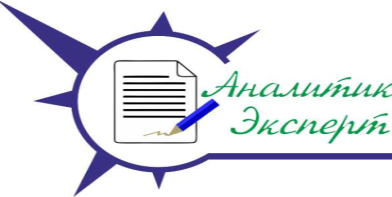 КАРТОЧКА ПРЕДПРИЯТИЯООО «АНАЛИТИК ЭКСПЕРТ»Полное наименованиеОбщество с ограниченной ответственностью «Аналитик Эксперт»Действует на основанииУставаСокращенное наименованиеООО «Аналитик Эксперт»Юридический адрес655002, Россия, Республика Хакасия,г. Абакан, ул. Таштыпская д. 04Фактический адрес655002, Россия, Республика Хакасия,г. Абакан, ул. Таштыпская д. 04, стр.2Почтовый адрес655002, Россия, Республика Хакасия,г. Абакан, ул. Таштыпская д. 04Контактный телефон8 (3902) 202-052Аттестат аккредитацииRA.RU.710196 от 09.02.2017ИНН/КПП1901129964/190101001ОГРН1161901052334 от 22.04.2016ОКПО02165604ОКВЭД86.90.1ОКОПФ65ОКТМО95701000Банковские реквизитыр/с 407 028 101 000 101 65330ООО «Хакасский муниципальный банк»к/с 30101810900000000745БИК 049514745ИНН 1901036580ОГРН 1021900002563Ф.И.О. директораЕрмакова Елена ФедоровнаЭлектронная почтаanalitik-expert19@mail.ruСайт: www.analitik-expert19.ruТелефон:8(3902)202-052